Администрация городского округа муниципального образования «город Саянск»ПОСТАНОВЛЕНИЕНа основании мотивированного предложения Комитета по архитектуре и градостроительству администрации муниципального образования «город Саянск» от 28.06.2017 № 115-28-749-17, руководствуясь Федеральным законом от 06.10.2003 № 131-ФЗ «Об общих принципах организации местного самоуправления в Российской Федерации», Федеральным законом от 28.12.2009 № 381-ФЗ «Об основах государственного регулирования торговой деятельности в Российской Федерации», приказом службы потребительского рынка и лицензирования Иркутской области от 20.01.2011 № 3-спр «Об утверждении Порядка разработки и утверждения органами местного самоуправления муниципальных образований Иркутской области схемы размещения нестационарных торговых объектов», статьями 4, 32, 38 Устава муниципального образования «город Саянск», администрация городского округа муниципального образования «город Саянск»ПОСТАНОВЛЯЕТ:1. Внести в постановление администрации городского округа муниципального образования «город Саянск» от 23.11.2016 №110-37-1395-16 «Об утверждении схемы размещения нестационарных торговых объектов на территории городского округа муниципального образования «город Саянск» на 2017 - 2019 годы» (далее - постановление) (в редакции от 10.04.2017 № 110-37-332-17, от 24.05.2017 № 110-37-556-17) (опубликовано в газете «Саянские зори» от 01.12.2016 № 47, вкладыш «Официальная информация», стр. 7-8; от 13.04.2017 № 14, вкладыш «Официальная информация», стр. 13; от 01.06.2017 № 21, вкладыш «Официальная информация», стр. 9) следующие изменения:1.1. Пункт 1.16 Раздела I «Нестационарные торговые объекты, эксплуатация которых начата до утверждения схемы» Приложения № 1 к постановлению изложить в следующей редакции:1.2. Дополнить Раздел II «Нестационарные торговые объекты, вновь размещаемые» Приложения № 1 к постановлению пунктами 2.26, 2.27, 2.28  следующего содержания:1.3. Приложение 2  к постановлению изложить в следующей редакции согласно Приложению к настоящему постановлению.2. Опубликовать настоящее постановление в газете «Саянские зори» и разместить на официальном сайте администрации городского округа муниципального образования «город Саянск» в информационно-телекоммуникационной сети «Интернет».3. Настоящее постановление вступает в силу после дня его официального опубликования.Мэр городского округа муниципального образования «город Саянск»						     О.В. Боровскийисп. Минеева Т.Ю.тел. 572422Приложение к постановлению администрации городского округа муниципального образования «город Саянск»от 12.07.2017  №110-37-739-17Схемаразмещения нестационарных торговых объектов на территории городского округа муниципального образования "город Саянск" 2017-2019 годы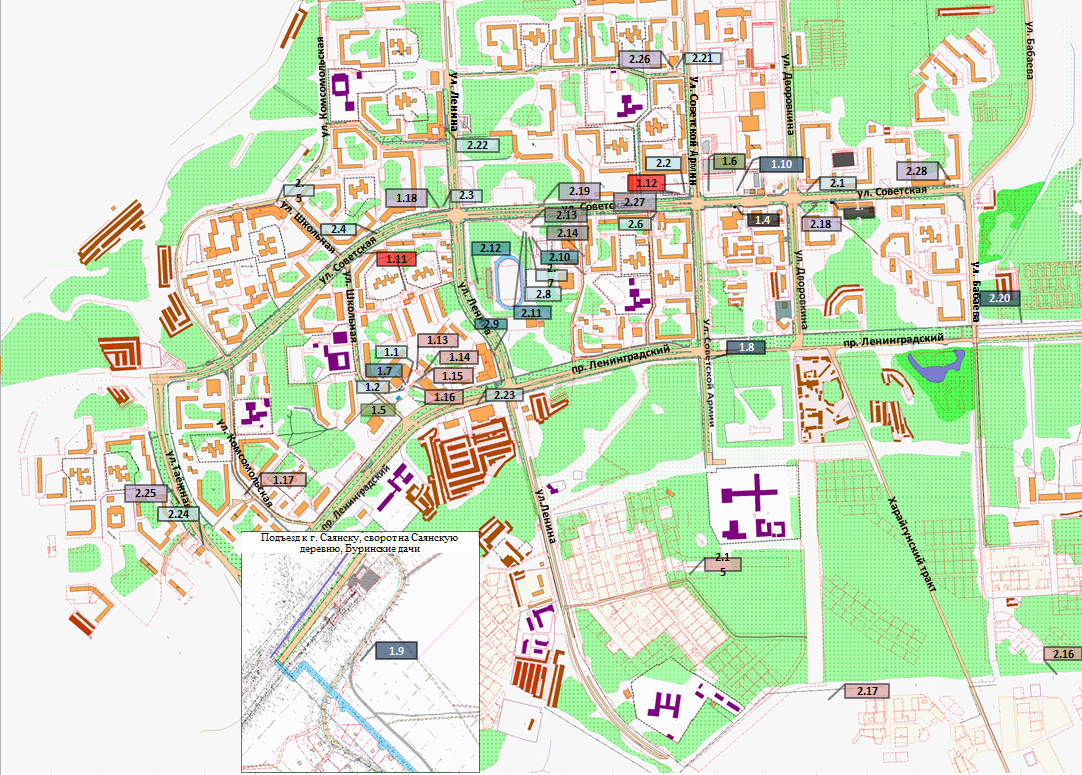 Условные обозначения:1.1 - порядковый номер нестационарного торгового объекта согласно текстовой части схемы                Лоток            КиоскТоргов  Торговый павильон, совмещенный с автопавильоном            Ёлочный базар              Прилавок            Торговая тележка              Торговый павильон              Торговая палатка              АвтофургонМэр городского округа муниципального образования «город Саянск»						О.В. БоровскийМинеева Т.Ю.57242От12.07.2017№110-37-739-17г.Саянскг.Саянскг.Саянскг.СаянскО внесении изменений в постановление администрации городского округа муниципального образования «город Саянск» от 23.11.2016 № 110-37-1395-16 «Об утверждении схемы размещения нестационарных торговых объектов на территории городского округа муниципального образования «город Саянск» на 2017 - 2019 годы»1234567891.16.Мкр. Юбилейный, в 27-ми метрах северо-восточнее универсама «Юбилейный», № 10Торговый павильон 1Продовольст-венные товары, кроме алкогольной продукции108134городской округ муниципальное образование «город Саянск»с 13.07.2017 по 31.12.20191234567892.26.Мкр. Строителей, ул. Гришкевича, остановочный пункт «Узел связи»Торговый павильон совмещенный с авто-павильоном 1Продовольст-венные товары, кроме алкогольной продукции3050городской округ муниципальное образование «город Саянск»с 13.07.2017 по 31.12.20192.27.Мкр. Строителей, ул. Советская, остановочный пункт «Микрорайон Строителей»Торговый павильон совмещенный с авто-павильоном 1Продовольст-венные товары, кроме алкогольной продукции3050городской округ муниципальное образование «город Саянск»с 13.07.2017 по 31.12.20192.28.Мкр. Мирный, ул. Советская, остановочный пункт «Микрорайон Мирный»Торговый павильон совмещенный с авто-павильоном 1Продовольст-венные товары, кроме алкогольной продукции3050городской округ муниципальное образование «город Саянск»с 13.07.2017 по 31.12.2019